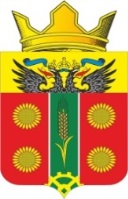 АДМИНИСТРАЦИЯИСТОМИНСКОГО СЕЛЬСКОГО ПОСЕЛЕНИЯАКСАЙСКОГО РАЙОНА РОСТОВСКОЙ ОБЛАСТИПОСТАНОВЛЕНИЕ07.06.2021    		                 х. Островского                                            № 92О внесении изменений в постановление Администрации  Истоминского сельского поселения от 12.11.2018 года № 265Об утверждении муниципальной программы Истоминскогосельского поселения «Комплексное благоустройство территориипоселения» В соответствии с постановлением Администрации Истоминского сельского поселения от 01.08.2018 № 166 «Об утверждении Порядка разработки, реализации и оценки эффективности муниципальных программ Истоминского сельского поселения», постановлением Администрации Истоминского сельского поселения от 22.10.2018 № 233 «Об утверждении Перечня муниципальных программ Истоминского сельского поселения», в связи с изменением объема бюджетных ассигнований, -ПОСТАНОВЛЯЮ:1.	Внести в муниципальную программу Истоминского сельского поселения «Комплексное благоустройство территории поселения» следующие изменения: 1) в приложении: в разделе «Паспорт программы»:- подраздел «ресурсное обеспечение муниципальной программы» изложить в следующей редакции:Общий объем бюджетных ассигнований в 2019-2030 годах составляет – 21093,5 тыс. рублей, в том числе:2019 год – 4741,6 тыс. рублей;2020 год – 4569,0 тыс. рублей;2021 год – 2137,8 тыс. рублей;2022 год – 1137,4 тыс. рублей;2023 год – 1137,4 тыс. рублей;2024 год – 1052,9 тыс. рублей;2025 год – 1052,9 тыс. рублей.2026 год – 1052,9 тыс. рублей;2027 год – 1052,9 тыс. рублей;2028 год – 1052,9 тыс. рублей;2029 год – 1052,9 тыс. рублей;2030 год –1052,9 тыс. рублей;2) в разделе «Паспорт подпрограммы 1 «Развитие и содержание уличного освещения поселения»-подраздел ресурсное обеспечение подпрограммы изложить в следующей редакции:Общий объем бюджетных ассигнований в 2019-2030 годах составляет – 13851,2 тыс. рублей, в том числе:2019 год – 2434,7 тыс. рублей;2020 год – 1754,5 тыс. рублей;2021 год – 1489,5 тыс. рублей;2022 год – 989,1 тыс. рублей;2023 год – 989,1 тыс. рублей;2024 год – 884,9 тыс. рублей;2025 год – 884,9 тыс. рублей.2026 год – 884,9 тыс. рублей.2027 год – 884,9 тыс. рублей.2028 год – 884,9 тыс. рублей.2029 год – 884,9 тыс. рублей.2030 год – 884,9 тыс. рублей.2) в разделе «Паспорт подпрограммы 2 «Озеленение и благоустройство территории поселения»-подраздел ресурсное обеспечение подпрограммы изложить в следующей редакции:Общий объем бюджетных ассигнований в 2019-2030 годах составляет – 7000,4 тыс. рублей, в том числе:2019 год – 2261,0 тыс. рублей;2020 год – 2734,5 тыс. рублей;2021 год – 622,3 тыс. рублей;2022 год – 138,3 тыс. рублей;2023 год – 138,3 тыс. рублей;2024 год – 158,0 тыс. рублей;2025 год – 158,0 тыс. рублей.2026 год – 158,0 тыс. рублей.2027 год – 158,0 тыс. рублей.2028 год – 158,0 тыс. рублей.2029 год – 158,0 тыс. рублей.2030 год – 158,0 тыс. рублей.3) в разделе «Паспорт подпрограммы 3 «Благоустройство муниципальных кладбищ»-подраздел ресурсное обеспечение подпрограммы изложить в следующей редакции:Общий объем бюджетных ассигнований в 2019-2030 годах составляет – 241,9 тыс. рублей, в том числе:2019 год – 45,9 тыс. рублей;2020 год – 80,0 тыс. рублей;2021 год – 26,0 тыс. рублей;2022 год – 10,0 тыс. рублей;2023 год – 10,0 тыс. рублей;2024 год – 10,0 тыс. рублей;2025 год – 10,0 тыс. рублей.2026 год – 10,0 тыс. рублей.2027 год – 10,0 тыс. рублей.2028 год – 10,0 тыс. рублей.2029 год – 10,0 тыс. рублей.2030 год – 10,0 тыс. рублей.Приложение № 2,5 к муниципальной программе Истоминского сельского поселения «Комплексное благоустройство территории поселения» изложить в следующей редакции:                                                                                                                                 Приложение № 2 к муниципальной программе                                                                                                                                 Истоминского сельского поселения                                                                                                                                «Комплексное благоустройство территории поселения»РАСХОДЫ бюджета на реализацию муниципальной программы Истоминского сельского поселения «Комплексное благоустройство территории поселения»Приложение № 5 к муниципальной программе                                                                                                                                                                                                                                                         Истоминского сельского поселения                                                                                                                                                                                                                                                              «Комплексное благоустройство территории поселения»РАСХОДЫна реализацию муниципальной программы Истоминского сельского поселения «Комплексное благоустройство территории поселения»тыс. рублей2. Постановление от 05.11.2020 № 205 «О внесении изменений в постановление № 265 от 12.11.2018 «Об утверждении муниципальной программы Истоминского сельского поселения «Комплексное благоустройство территории поселения» считать утратившим силу.2. Постановление подлежит размещению на официальном сайте Администрации Истоминского сельского поселения в информационно-телекоммуникационной сети «Интернет» и опубликованию в периодическом печатном издании Истоминского сельского поселения «Вестник».3. Контроль за исполнением настоящего постановления возложить на заместителя Главы Администрации Истоминского сельского поселения Кудовба Д.А.Глава Администрации                                                                                                                 Истоминского сельского поселения                                                       О.А. КалининаПостановление вносит отдел по имущественными земельным отношениям, ЖКХ, благоустройству                                                                       архитектуре и предпринимательству                                                                                     № п/пНаименования муниципальной программы, подпрограммы, номер и наименование основного мероприятия Ответственный исполнитель, соисполнители, участникиКод бюджетной классификации расходовКод бюджетной классификации расходовКод бюджетной классификации расходовКод бюджетной классификации расходовОбъем расходов, всего (тыс. рублей)В том числе по годам реализации муниципальной программыВ том числе по годам реализации муниципальной программыВ том числе по годам реализации муниципальной программыВ том числе по годам реализации муниципальной программыВ том числе по годам реализации муниципальной программыВ том числе по годам реализации муниципальной программыВ том числе по годам реализации муниципальной программыВ том числе по годам реализации муниципальной программыВ том числе по годам реализации муниципальной программыВ том числе по годам реализации муниципальной программыВ том числе по годам реализации муниципальной программыВ том числе по годам реализации муниципальной программы№ п/пНаименования муниципальной программы, подпрограммы, номер и наименование основного мероприятия Ответственный исполнитель, соисполнители, участникиГРБСРзПрЦСРВРОбъем расходов, всего (тыс. рублей)20192020202120222023202420252026202720282029203012345678910111213141516171819201.Муниципальная программа «Комплексное благоустройство территории поселения»Начальник отдела имущественных и земельных отношений, ЖКХ, благоустройству, архитектуре и предпринимательству Администрации Истоминского сельского поселения21093,54741,64569,02137,81137,41137,41052,91052,91052,91052,91052,91052,91052,91.1.1Подпрограмма 1 «Развитие и содержание уличного освещения поселения»Начальник отдела имущественных и земельных отношений, ЖКХ, благоустройству, архитектуре и предпринимательству Администрации Истоминского сельского поселенияХХХХ13851,22434,71754,51489,5989,1989,1884,9884,9884,9884,9884,9884,9884,91.1.2.Расходы на содержание сетей уличного освещения в рамках подпрограммы» Развитие и содержание уличного освещения поселения» Начальник отдела имущественных и земельных отношений, ЖКХ, благоустройству, архитектуре и предпринимательству Администрации Истоминского сельского поселенияХ13851,21634,71754,51489,5989,1989,1884,9884,9884,9884,9884,9884,9884,91.1.3Расходы на ремонт сетей уличного освещения в рамках подпрограммы «Развитие и содержание уличного освещения поселения»Начальник отдела имущественных и земельных отношений, ЖКХ, благоустройству, архитектуре и предпринимательству Администрации Истоминского сельского поселения800,0800,00,00,00,00,00,00,00,00,00,00,00,01.2.Подпрограмма 2 «Озеленение и благоустройство территории поселения»Начальник отдела имущественных и земельных отношений, ЖКХ, благоустройству, архитектуре и предпринимательству Администрации Истоминского сельского поселения7000,42261,02734,5622,3138,3138,3158,0158,0158,0158,0158,0158,0158,01.2.1.Основное мероприятие 2.1. Мероприятия по благоустройству территории поселения Начальник отдела имущественных и земельных отношений, ЖКХ, благоустройству, архитектуре и предпринимательству Администрации Истоминского сельского поселения5310,002261,01044,1622,3138,3138,3158,0158,0158,0158,0158,0158,0158,01.2.2.Основное мероприятие 2.2. Расходы на реализацию проектов инициативного бюджетирования в рамках подпрограммы "Озеленение и благоустройство территории поселения" муниципальной программы Истоминского сельского поселения "Комплексное благоустройство территории поселения"Начальник отдела имущественных и земельных отношений, ЖКХ, благоустройству, архитектуре и предпринимательству Администрации Истоминского сельского поселения050314200746402401381,20,01381,20,00,00,00,00,00,00,00,00,00,01.2.3Мероприятия по благоустройству Центральной площади в п. Дивный Аксайского района в рамках подпрограммы "Озеленение и благоустройство территории поселения" муниципальной программы Истоминского селького поселения "Комплексное благоустройство территории поселения"поселения Начальник отдела имущественных и земельных отношений, ЖКХ, благоустройству, архитектуре и предпринимательству Администрации Истоминского сельского поселения05031420024550244309,20,0309,20,00,00,00,00,00,00,00,00,00,01.3.Подпрограмма 3 «Благоустройство муниципальных кладбищ поселения»Начальник отдела имущественных и земельных отношений, ЖКХ, благоустройству, архитектуре и предпринимательству Администрации Истоминского сельского поселения241,945,980,026,010,010,010,010,010,010,010,010,010,01.3.1Мероприятия по содержанию муниципальных кладбищ в рамках подпрограммы «Благоустройство муниципальных кладбищ поселения» Начальник отдела имущественных и земельных отношений, ЖКХ, благоустройству, архитектуре и предпринимательству Администрации Истоминского сельского поселения241,945,980,026,010,010,010,010,010,010,010,010,010,0№ п/пНаименование муниципальной программы, подпрограммыИсточник финансированияОбъем расходов, всего В том числе по годам реализации муниципальной программыВ том числе по годам реализации муниципальной программыВ том числе по годам реализации муниципальной программыВ том числе по годам реализации муниципальной программыВ том числе по годам реализации муниципальной программыВ том числе по годам реализации муниципальной программыВ том числе по годам реализации муниципальной программыВ том числе по годам реализации муниципальной программыВ том числе по годам реализации муниципальной программыВ том числе по годам реализации муниципальной программыВ том числе по годам реализации муниципальной программыВ том числе по годам реализации муниципальной программы№ п/пНаименование муниципальной программы, подпрограммыИсточник финансированияОбъем расходов, всего 201920202021202220232024202520262027202820292030123456789101112131415161.Муниципальная программа «Комплексное благоустройство территории поселения»всего21093,54741,64569,01837,81137,41137,41052,91052,91052,91052,91052,91052,91052,91.Муниципальная программа «Комплексное благоустройство территории поселения»Федеральный бюджет0,00,00,00,00,00,00,00,00,00,00,00,00,01.Муниципальная программа «Комплексное благоустройство территории поселения»Областной бюджет1138,10,01138,10,00,00,00,00,00,00,00,00,00,01.Муниципальная программа «Комплексное благоустройство территории поселения»местный бюджет19781,44741,63356,91837,81137,41137,41052,91052,91052,91052,91052,91052,91052,91.Муниципальная программа «Комплексное благоустройство территории поселения»Внебюджетные источники74,00,074,00,00,00,00,00,00,00,00,00,00,02.Подпрограмма 1 «Развитие и содержание уличного освещения поселения»всего13851,22434,71554,51289,5989,1989,1884,9884,9884,9884,9884,9884,9884,92.Подпрограмма 1 «Развитие и содержание уличного освещения поселения»Федеральный бюджет0,00,00,00,00,00,00,00,00,00,00,00,00,02.Подпрограмма 1 «Развитие и содержание уличного освещения поселения»Областной бюджет0,00,00,00,00,00,00,00,00,00,00,00,00,02.Подпрограмма 1 «Развитие и содержание уличного освещения поселения»местный бюджет13851,22434,71554,51289,5989,1989,1884,9884,9884,9884,9884,9884,9884,92.Подпрограмма 1 «Развитие и содержание уличного освещения поселения»Внебюджетные источники0,00,00,00,00,00,00,00,00,00,00,00,00,03.Подпрограмма 2 «Озеленение и благоустройство территории поселения»всего7000,42261,02734,5538,3		138,3138,3158,0158,0158,0158,0158,0158,0158,03.Подпрограмма 2 «Озеленение и благоустройство территории поселения»Федеральный бюджет0,00,00,00,00,00,00,00,00,00,00,00,00,03.Подпрограмма 2 «Озеленение и благоустройство территории поселения»Областной бюджет1138,10,01138,10,00,00,00,00,00,00,00,00,00,03.Подпрограмма 2 «Озеленение и благоустройство территории поселения»местный бюджет5862,32261,01522,4538,3138,3138,3158,0158,0158,0158,0158,0158,0158,03.Подпрограмма 2 «Озеленение и благоустройство территории поселения»Внебюджетные источники74,00,074,00,00,00,00,00,00,00,00,00,00,04.Подпрограмма 3 «Благоустройство муниципальных кладбищ поселения»всего225,945,980,010,010,010,010,010,010,010,010,010,010,0Областной бюджет0,00,00,00,00,00,00,00,00,00,00,00,00,0Федеральный бюджет0,00,00,00,00,00,00,00,00,00,00,00,00,0Местный бюджет241,945,980,010,010,010,010,010,010,010,010,010,010,0Внебюджетные источники0,00,00,00,00,00,00,00,00,00,00,00,00,0